Об изменении постановлений Совета Министров Республики Беларусь от 7 июня 2002 г. № 738 и от 17 февраля 2012 г. № 156На основании статьи 11 Закона Республики Беларусь от 23 июля 2008 г. № 424-З ”О Совете Министров Республики Беларусь“ Совет Министров Республики Беларусь ПОСТАНОВЛЯЕТ:1. Внести изменения в следующие постановления Совета Министров Республики Беларусь:1.1. в Положении о порядке ведения Государственного реестра моделей (модификаций) кассовых суммирующих аппаратов и специальных компьютерных систем, используемых на территории Республики Беларусь, утвержденном постановлением Совета Министров Республики Беларусь от 7 июня 2002 г. № 738:абзац третий пункта 2 изложить в следующей редакции: ”предоставления общедоступной информации юридическим лицам и индивидуальным предпринимателям о моделях (модификациях) кассового оборудования, СКС, включенных в Государственный реестр, а также о лицах, заключивших договоры на оказание услуг по техническому обслуживанию и ремонту кассового оборудования.“;абзац четвертый пункта 3 изложить в следующей редакции:”внесение изменений в Государственный реестр.“;в части первой пункта 4:абзац шестой изложить в следующей редакции:”информация об осуществляющих производство (разработку) или поставку на территорию Республики Беларусь модели (модификации) кассового оборудования юридическом лице Республики Беларусь, иностранной организации, осуществляющей деятельность в Республике Беларусь через постоянное представительство, физическом лице, зарегистрированном в качестве индивидуального предпринимателя в Республике Беларусь (далее – заявитель): наименование и место нахождения юридического лица или фамилия, собственное имя, отчество (если таковое имеется) и место жительства индивидуального предпринимателя, учетный номер плательщика;“;дополнить часть абзацем следующего содержания:”информация о центрах технического обслуживания и ремонта кассового оборудования (далее – ЦТО)*: наименование и место нахождения юридического лица или фамилия, собственное имя, отчество (если таковое имеется) и место жительства индивидуального предпринимателя, учетный номер плательщика.–––––––––––––––––––––* Для целей настоящего Положения под ЦТО понимается юридическое лицо или индивидуальный предприниматель, которые заключили договор с заявителем на оказание услуг по техническому обслуживанию и ремонту кассового оборудования.“;в пункте 8:подпункт 8.4 изложить в следующей редакции:”8.4. копии договоров, заключенных в соответствии с законодательством заявителем (за исключением юридических лиц и индивидуальных предпринимателей, осуществляющих на территории Республики Беларусь производство кассового оборудования, а также техническое обслуживание и ремонт произведенного кассового оборудования) с двумя и более ЦТО. В договорах должны быть предусмотрены сроки и порядок вступления их в силу;“;в абзацах втором и третьем подпункта 8.5 слова ”уполномоченных для технического обслуживания лиц“ заменить словом ”ЦТО“;пункт 14 изложить в следующей редакции:”14. Модели (модификации) кассового оборудования и СКС включаются в Государственный реестр без ограничения срока.“;в пункте 15:абзац второй исключить;абзац третий изложить в следующей редакции:”несоблюдения обязательств, предусмотренных в подпункте 8.5 пункта 8 настоящего Положения;“;из абзаца четвертого слова ”О мерах по реализации Декрета Президента Республики Беларусь от 10 апреля 2008 г. № 6 и Указа Президента Республики Беларусь от 10 апреля 2008 г. № 201“ (Национальный реестр правовых актов Республики Беларусь, 2008 г., № 144, 5/27816)“ исключить;дополнить пункт абзацем следующего содержания:”отсутствия действующих договоров, указанных в подпункте 8.4 пункта 8 настоящего Положения.“;пункт 20 после слов ”на кассовое оборудование, СКС“ дополнить словами ”, заключения или изменения договоров, указанных в подпункте 8.4 пункта 8 настоящего Положения,“;1.2. в подпункте 2.25 пункта 2 единого перечня административных процедур, осуществляемых государственными органами и иными организациями в отношении юридических лиц и индивидуальных предпринимателей, утвержденного постановлением Совета Министров Республики Беларусь от 17 февраля 2012 г. № 156:в графе ”Перечень документов и (или) сведений, представляемых заинтересованными лицами в уполномоченный орган для осуществления административной процедуры“:абзац третий изложить в следующей редакции:”копии договоров, заключенных в соответствии с законодательством заявителем (за исключением юридических лиц и индивидуальных предпринимателей, осуществляющих на территории Республики Беларусь производство кассового оборудования, а также техническое обслуживание и ремонт произведенного кассового оборудования) с двумя и более центрами технического обслуживания и ремонта кассового оборудования (далее – ЦТО). В договорах должны быть предусмотрены сроки и порядок вступления их в силу“;в абзаце пятом слова ”подготовки уполномоченных для технического обслуживания лиц“ заменить словами ”подготовки персонала ЦТО“;в абзаце шестом слова ”уполномоченных для технического обслуживания лиц“ заменить словами ”ЦТО“;графу ”Срок действия справок или других документов, выдаваемых при осуществлении административной процедуры“ изложить в следующей редакции:”бессрочно“.2. Настоящее постановление вступает в силу после его официального опубликования.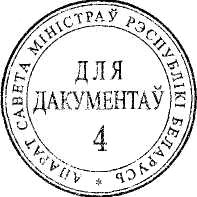 Премьер-министрРеспублики Беларусь	                                                                   Р.Головченко30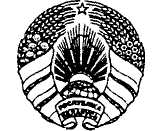 САВЕТ МІНІСТРАЎРЭСПУБЛІКІ БЕЛАРУСЬСОВЕТ МИНИСТРОВРЕСПУБЛИКИ БЕЛАРУСЬ     ПАСТАНОВАПОСТАНОВЛЕНИЕ15 ноября 2021 г.№  650  650                         г. Мінск                         г. Мінск                         г. Мінск                     г. Минск 